01-jan	Dan 102-jan	Lev 103-jan	Ps 104-jan	Joh 1:1-1805-jan	Lev 206-jan	Ps 207-jan	Dan 208-jan	Joh 1:19-3409-jan	Ps 310-jan	Lev 311-jan	Ps 412-jan	Joh 1:35-5113-jan	Lev 414-jan	Ps 515-jan	Lev 516-jan	Joh 2:1-2117-jan	Dan 318-jan	Lev 619-jan	Ps 620-jan	Joh 2:22-3621-jan	Lev 722-jan	Ps 723-jan	Lev 824-jan	Joh 3:1-2125-jan	Dan 426-jan	Lev 927-jan	Ps 828-jan	Joh 3:22-3629-jan	Lev 1030-jan	Ps 931-jan	Lev 11:1-2301-feb	Dan 502-feb	Joh 4:1-2903-feb	Lev 11:24-4704-feb	Ps 1005-feb	Lev 1206-feb	Joh 4:30-5407-feb	Lev 13:1-2808-feb	Ps 1109-feb	Dan 610-feb	Joh 5:1-1811-feb	Lev 13:29-5912-feb	Ps 1213-feb	Lev 14:1-3214-feb	Joh 5:19-4715-feb	Ps 1316-feb	Lev 14:33-5717-feb	Dan 718-feb	Joh 6:1-2119-feb	Lev 1520-feb	Ps 1421-feb	Lev 1622-feb	Joh 6:22-4323-feb	Ps 1524-feb	Lev 1725-feb	Dan 826-feb	Joh 6:44-7127-feb	Lev 1828-feb	Ps 1601-mar	Lev 1902-mar	Joh 7:1-2403-mar	Ps 1704-mar	Lev 2005-mar	Dan 906-mar	Joh 7:25-5207-mar	Lev 2108-mar	Ps 18:1-2509-mar	Lev 2210-mar	Joh 8:1-1111-mar	Ps 18:26-5112-mar	Lev 23:1-2213-mar	Dan 1014-mar	Joh 8:12-3015-mar	Lev 23:23-4416-mar	Ps 1917-mar	Lev 2418-mar	Joh 8:31-5919-mar	Ps 2020-mar	Lev 25:1-2821-mar	Dan 11:1-2022-mar	Joh 9:1-2323-mar	Lev 25:29-5524-mar	Ps 2125-mar	Lev 26:1-2226-mar	Joh 9:24-4127-mar	Ps 22:-1428-mar	Lev 26:23-4629-mar	Dan 11:21-4530-mar	Joh 10:1-2131-mar	Lev 2701-apr	Ps 22:15-3202-apr	2 Sam 103-apr	Joh 10:22-4204-apr	Ps 2305-apr	2 Sam 206-apr	Dan 1207-apr	Joh 18:1-2408-apr	2 Sam 309-apr	Ps 2410-apr	2 Sam 411-apr	Joh 18:25-4012-apr	Ps 2513-apr	2 Sam 514-apr	Zech 115-apr	Joh 19:1-1616-apr	2 Sam 617-apr	Ps 2618-apr	Zech 219-apr	Joh 19:17-4220-apr	2 Sam 721-apr	Joh 2022-apr	Ps 2723-apr	2 Sam 824-apr	Zech 325-apr	2 Sam 926-apr	Joh 11:1-2827-apr	Ps 2828-apr	2 Sam 1029-apr	Ps 2930-apr	Joh 11:29-5701-maj	2 Sam 1102-maj	Zech 403-maj	2 Sam 1204-maj	Joh 12:1-1905-maj	2 Sam 1306-maj	Ps 3007-maj	2 Sam 1408-maj	Joh 12:20-5009-maj	2 Sam 1510-maj	Zech 511-maj	2 Sam 1612-maj	Joh 13:1-1713-maj	2 Sam 1714-maj	Ps 3115-maj	2 Sam 1816-maj	Joh 13:18-3817-maj	2 Sam 19:1-2318-maj	Zech 619-maj	2 Sam 19:24-4320-maj	Joh 1521-maj	Ps 3222-maj	2 Sam 2023-maj	Ps 3324-maj	2 Sam 2125-maj	Joh 16:1-1526-maj	2 Sam 2327-maj	Ps 3428-maj	2 Sam 2429-maj	Zech 730-maj	Joh 2131-maj	Ps 3501-jun	1 King 1:1-2502-jun	Ps 3603-jun	1 King 1:26-5204-jun	Zech 805-jun	Joh 14:1-1406-jun	1 King 2:1-2507-jun	Ps 37:1-2008-jun	1 King 2:26-4609-jun	Joh 14:15-3110-jun	Zech 911-jun	1 King 312-jun	Ps 37:21-4013-jun	1 King 414-jun	Joh 16:16-3315-jun	Zech 1016-jun	1 King 517-jun	Ps 3818-jun	Zech 1119-jun	1 King 620-jun	Joh 1721-jun	1 King 7:1-2622-jun	Ps 3923-jun	Zech 1224-jun	1 King 7:27-5125-jun	Heb 126-jun	1 King 8:1-3427-jun	Ps 4028-jun	Zech 1329-jun	1 King 8:35-6630-jun	Heb 201-jul	1 King 902-jul	Joel 103-jul	1 King 1004-jul	Heb 305-jul	1 King 11:1-2506-jul	Joel 207-jul	1 King 11:26-4308-jul	Zech 1409-jul	Heb 410-jul	1 King 1211-jul	Joel 312-jul	1 King 1313-jul	Heb 514-jul	Hos 115-jul	1 King 1416-jul	Job 31:1-2317-jul	1 King 1518-jul	Heb 619-jul	1 King 1620-jul	Hos 221-jul	Job 31:24-4022-jul	Heb 723-jul	1 King 1724-jul	Job 3225-jul	1 King 18:1-1926-jul	Heb 827-jul	Hos 328-jul	1 King 18:20-4629-jul	Job 3330-jul	Heb 931-jul	1 King 1901-aug	Job 3402-aug	1 King 20:1-2203-aug	Hos 404-aug	Heb 10:1-1805-aug	1 King 20:23-4306-aug	Job 3507-aug	1 King 2108-aug	Heb 10:19-3909-aug	Hos 510-aug	1 King 22:1-2811-aug	Job 3612-aug	1 King 22:29-5413-aug	Heb 11:1-2214-aug	Job 3715-aug	2 King 116-aug	Hos 617-aug	Heb 11:23-4018-aug	2 King 219-aug	Job 3820-aug	2 King 321-aug	Hos 722-aug	Heb 1223-aug	2 King 4:1-2124-aug	Job 3925-aug	2 King 4:22-4426-aug	Heb 1327-aug	2 King 528-aug	Job 4029-aug	2 King 630-aug	Hos 831-aug	1 Tim 101-sep	2 King 702-sep	Hos 903-sep	Prov 2204-sep	1 Tim 205-sep	2 King 806-sep	Prov 2307-sep	2 King 908-sep	1 Tim 309-sep	2 King 1010-sep	Prov 2411-sep	2 King 1112-sep	Hos 1013-sep	Ezra 114-sep	1 Tim 415-sep	2 King 1216-sep	Hos 1117-sep	2 King 1318-sep	1 Tim 519-sep	2 King 1420-sep	Ezra 2:1-3621-sep	2 King 1522-sep	1 Tim 623-sep	2 King 1624-sep	Hos 1225-sep	Ezra 2:37-7026-sep	Phil 127-sep	Ezra 328-sep	Hos 1329-sep	Ezra 430-sep	Phil 2:1-1101-okt	Ezra 502-okt	Hos 1403-okt	2 King 17:1-2304-okt	Ezra 605-okt	Phil 2:12-3006-okt	Ezra 707-okt	2 King 17:24-4108-okt	Ezra 809-okt	Phil 310-okt	Ezra 911-okt	Prov 2512-okt	Ezra 10:1-1713-okt	Phil 414-okt	Prov 2615-okt	Ezra 10:18-4416-okt	Amos 117-okt	2 King 1818-okt	Jud 119-okt	Amos 220-okt	2 King 1921-okt	Prov 2722-okt	Jud 223-okt	2 King 2024-okt	Prov 2825-okt	2 King 2126-okt	Jud 327-okt	2 King 2228-okt	Amos 329-okt	2 King 2330-okt	Jud 431-okt	2 King 2401-nov	Amos 402-nov	2 King 2503-nov	Prov 2904-nov	Jud 505-nov	Jos 106-nov	Amos 507-nov	Jos 208-nov	Apg 2209-nov	Jos 310-nov	Amos 611-nov	Jos 412-nov	Apg 23:1-2213-nov	Jos 514-nov	Prov 3015-nov	Jos 616-nov	Apg 23:23-3517-nov	Jos 718-nov	Amos 719-nov	Jos 820-nov	Apg 2421-nov	Jos 922-nov	Prov 3123-nov	Jos 10:1-2724-nov	Apg 2525-nov	Jos 10:28-4226-nov	Amos 827-nov	Jos 1128-nov	Apg 2629-nov	Jos 1230-nov	Amos 901-dec	Jos 1302-dec	Apg 27:1-2603-dec	Jos 1404-dec	Mik 105-dec	Jos 15:1-1906-dec	Apg 27:27-4407-dec	Jos 15:20-6308-dec	Mik 209-dec	Jos 1610-dec	Apg 2811-dec	Jos 1712-dec	Mik 313-dec	Jos 1814-dec	Mik 415-dec	Jos 19:24-5116-dec	Upp 1917-dec	Jos 19:1-2318-dec	Mik 519-dec	Jos 2020-dec	Upp 2021-dec	Jos 21:1-2622-dec	Upp 2123-dec	Jos 21:27-4524-dec	2 Sam 22:1-2525-dec	2 Sam 22:26-5126-dec	Jos 2227-dec	Mik 628-dec	Jos 2329-dec	Upp 2230-dec	Jos 2431-dec	Mik 7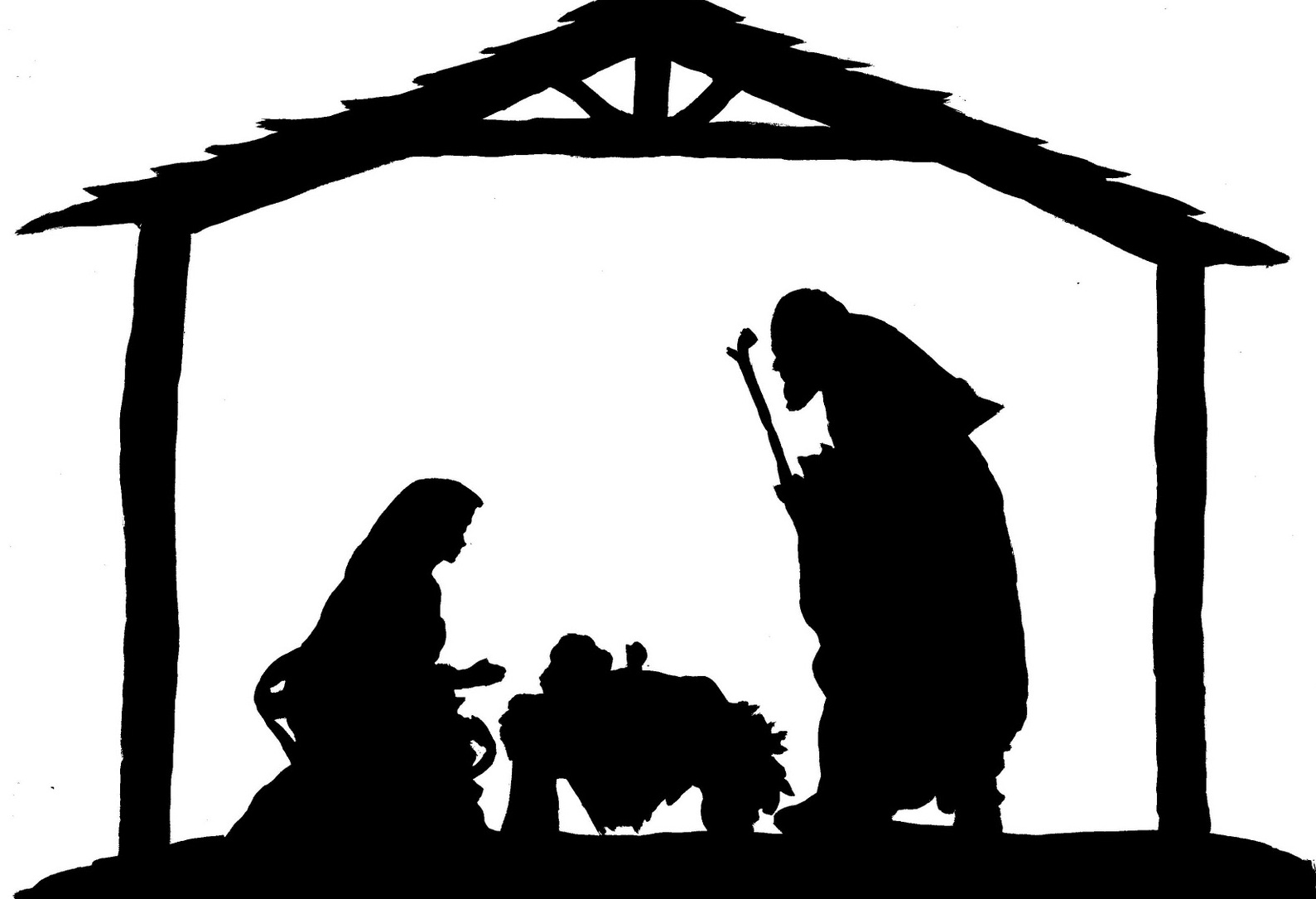 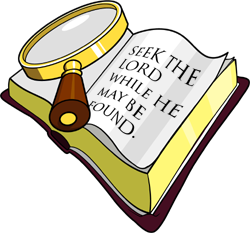 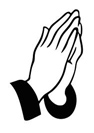 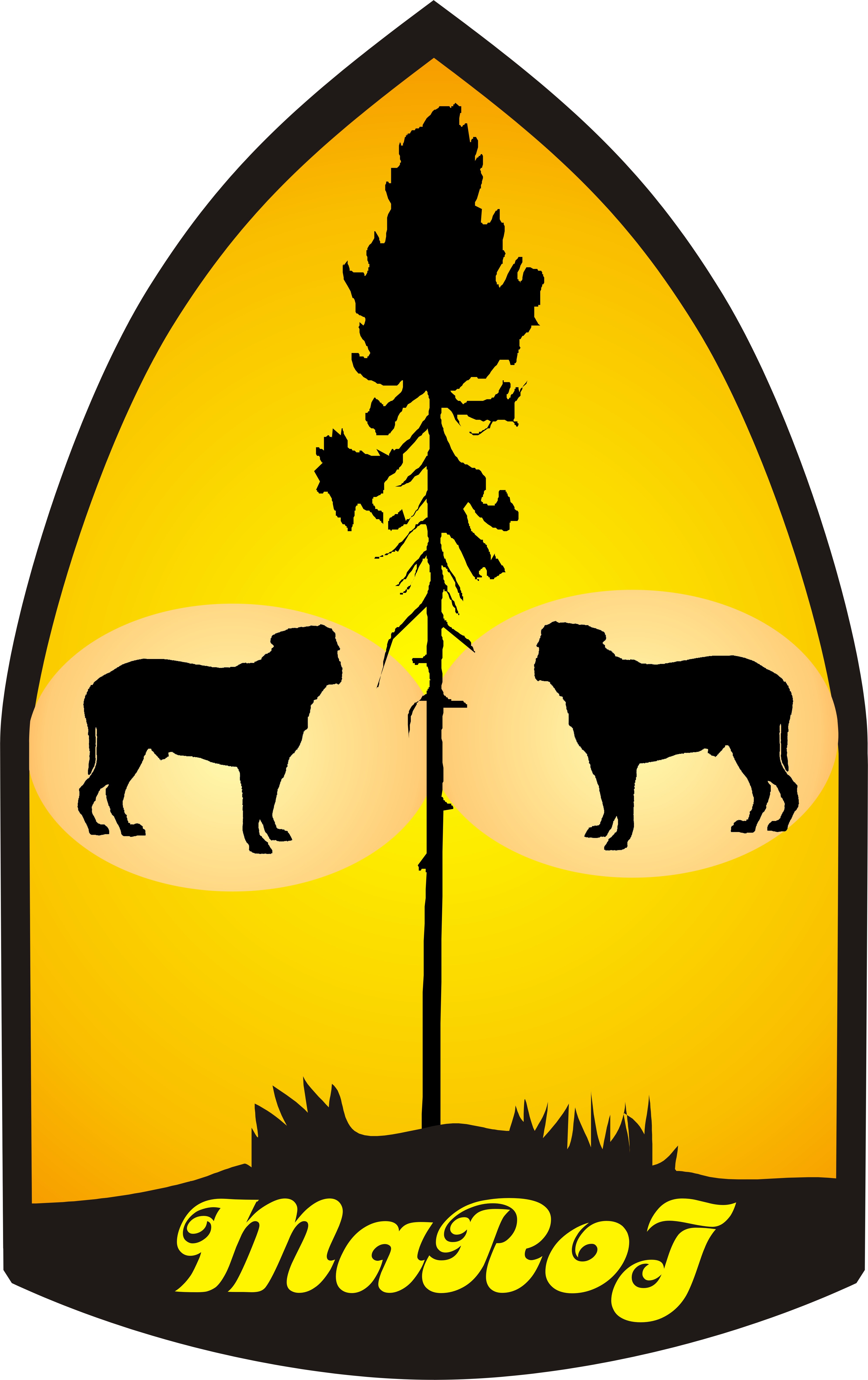 